Name: ___________________________                       Date: ____________________________                       UNIT 6 LESSON 1AIM:  SWBAT convert between fractions, decimals, and percentsTHINK ABOUT IT!    Use the 100’s grids to represent the percents visually and then write them as a decimal and fraction. 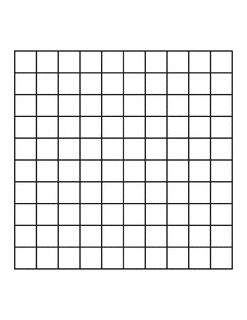 25%125%0.5%Key PointInteraction with New MaterialEx.1) Convert  into a percent and a decimal. Ex.2)  Write 0.8% as a fraction and as a decimalPARTNER PRACTICEColor in the grids to represent the following fractions: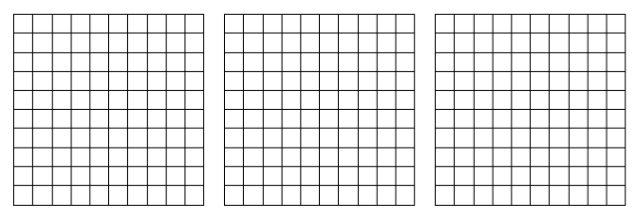 Write each fraction as a decimal and percent using your model in question 1 to support your answerExplain why your answer to part c makes sense.________________________________________________________________________________________________________________________________________________________________________________________________________________________________________________________________________________________________________________________________________________________________________________________ Fill in the chart by converting between fractions, decimals, and percents.  Show your work in the space below. Create a model to represent the following percents.INDEPENDENT PRACTICEUse the definition of the word percent to write each percent as a fraction and then as a decimal.Explain why your conversion of 110% makes sense with your given answers.________________________________________________________________________________________________________________________________________________________________________________________________________________________________________________________________________________________________________________________________________________________________________________________Complete the table below by converting between fractions, decimals, and percents.Benjamin believes that is equivalent to .  Is he correct?  Why or why not?________________________________________________________________________________________________________________________________________________________________________________________________________________________________________________________________________________________________________________________________________________________________________________________Order the following from least to greatest by converting all the values into the same representation.,,,, , ,, andUse your knowledge of percents to match the given percents on the left with the verbal description of percents on the right.Name: ______________________________				Date: _______________________EXIT TICKETFill in the chart below by converting between fractions, decimals, and percents.  Show work in the space provided. 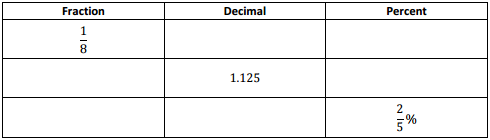 Rachel says that 275% is equal to 2.75.  Raymond says that’s not possible because 2.75 is greater than 1.  Who do you agree with and why?______________________________________________________________________________________________________________________________________________________________________________________________________________________________________________________________________________________________________________________________________________________________________________________________________________________________________________________________________________________Bachelor LevelMaster LevelFractionDecimalPercentBachelor LevelPercentFractionDecimalMaster LevelFractionDecimalPercentPhD LevelI am half of a half. cubic inches of water filled in a  cubic inch bottle.I am less than . out of contestants won a prize.I am the chance of birthing a boy or a girl.Flip a coin, and it will land on heads or tails.I am less than a half but more than one-fourth. out ofplay drums in a band.I am equal to . question out of  questions were answered correctly.I am more than .Instead of the  expected to be raised,  was collected for the school’s fundraiser.I am a tenth of a tenth.One penny is this part of one dollar.I am less than a fourth but more than a hundredth. out of  earned is saved in the bank.Self-assessmentI mastered the learning objective today.I am almost there. Need more practice and feedback.Teacher feedbackYou mastered the learning objective today.You are almost there. You need more practice and feedback.